Publicado en Madrid el 22/02/2019 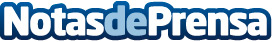 Aumenta la demanda de césped artificial para la nueva temporada, Según ErojardínSe aproxima el buen tiempo y aumenta la demanda de césped artificial frente al césped natural. Erojardín, expertos en césped artificial, desvela las claves de este nuevo augeDatos de contacto:ErojardínCalle Juana Elorza, 25, Madrid653 544 976Nota de prensa publicada en: https://www.notasdeprensa.es/aumenta-la-demanda-de-cesped-artificial-para Categorias: Interiorismo Entretenimiento E-Commerce Consumo Jardín/Terraza http://www.notasdeprensa.es